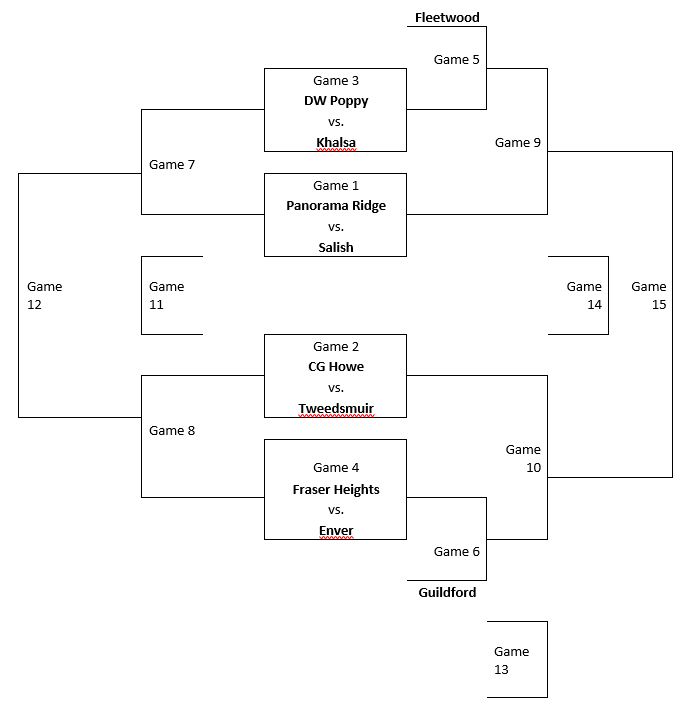 Thursday January 24Game #1 – 10:00	Panorama Ridge vs Salish	Game #2 – 11:15	CG Howe vs Lord TweedsmuirGame #3 – 12:30	DW Poppy vs KhalsaGame #4 – 1:45	Fraser Heights vs EnverGame #5 – 3:00	Fleetwood vs WG3 Game #6 – 4:15	WG4 vs GuildfordFriday January 25Game #7 – 10:00	LG1 vs LG3Game #8 – 11:15	LG2 vs LG4Game #9 – 12:30	WG1 vs. WG5Game #10 – 1:45	WG2 vs WG6Saturday January 26Game #11 – 9:00	LG7 vs LG8	Game #12 – 10:15	WG7 vs WG8Game #13 – 11:30	LG5 vs. LG6Game #14 – 12:45	LG9 vs. LG10Game #15 – 2:00	WG9 vs. WG10